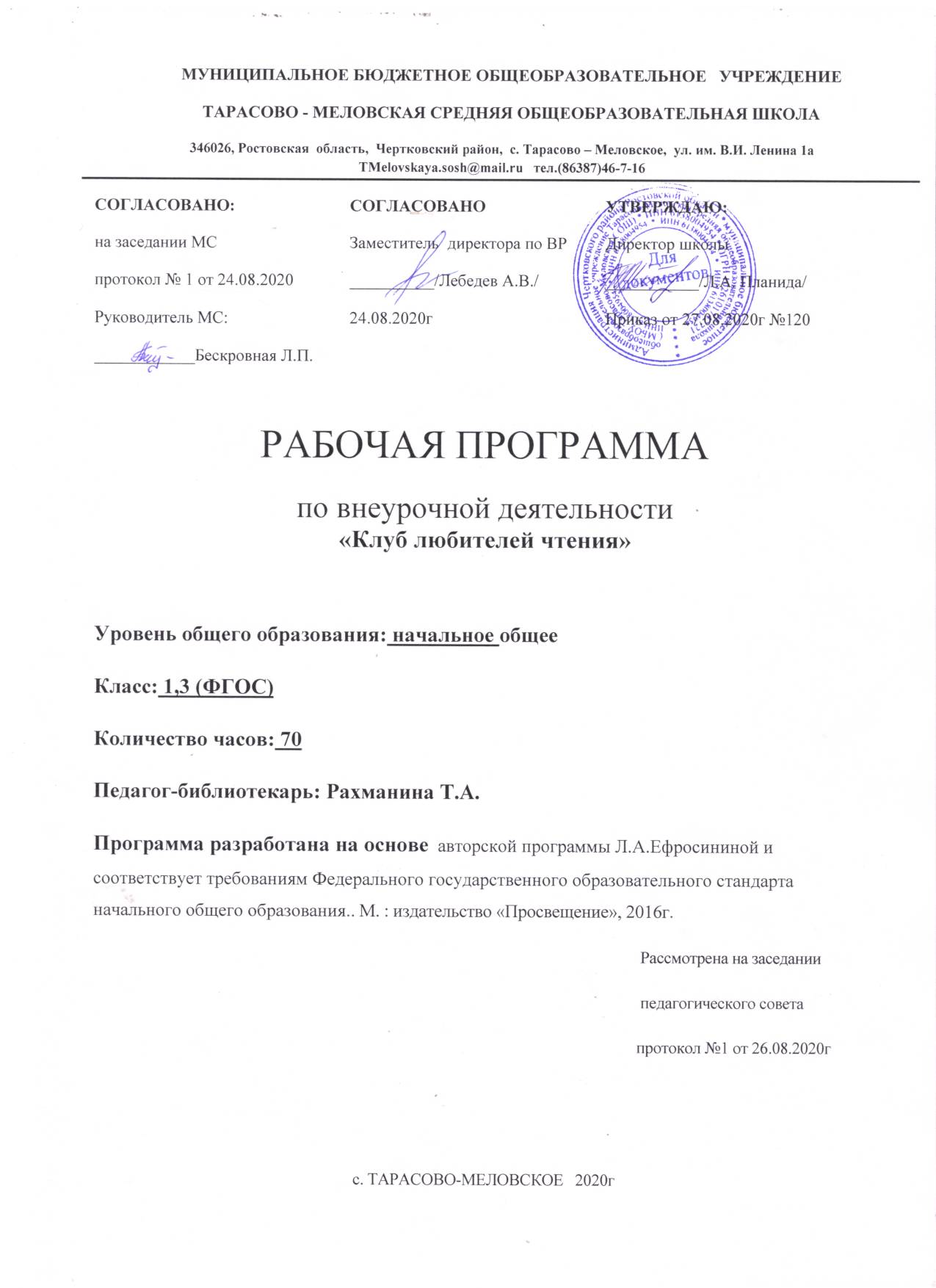 ПОЯСНИТЕЛЬНАЯ  ЗАПИСКА           В мире современных информационных технологий и Интернета книги перестают быть актуальной потребностью современного ребенка. Не случайно была организована разработка и реализация целого ряда правительственных программ, направленных на развитие чтения («Национальная программа поддержки и развития чтения», «Год русского языка», «Год литературы»). Программа курса внеурочной деятельности «Клуб любителей книги» способствует приобщению обучающихся 1,3 классов к чтению и воспроизведению лучших образцов детской художественной литературы, расширению читательского пространства каждого воспитанника на дифференцированной основе. Это актуально еще и потому, что во всем мире чтение рассматривается как одна из технологий интеллектуального развития, способ обретения культуры подрастающим поколением, посредник в общении, средство для решения жизненных проблем.Задачи программы: формирование активного читателя, владеющего прочными навыками чтения; формирование познавательного интереса и любви к чтению, развитие интереса к творчеству писателей и поэтов; расширение кругозора детей через чтение книг различных жанров и разнообразных по содержанию; формирование у младших школьников интереса к чтению и общению по прочитанным произведениям; развитие у детей способности полноценно воспринимать художественное произведение, сопереживать героям, эмоционально откликаться на прочитанное; обучение детей способности чувствовать и понимать образный язык художественного произведения; обогащение чувственного опыта ребенка, его реальных представлений об окружающем мире; знакомство детей через литературу с миром человеческих отношений и нравственных ценностей.В содержании рецензируемой программы можно выделить такие структурные компоненты, как: планируемые результаты освоения программы (личностные, предметные, метапредметные), ведущие принципы построения программы литературного кружка, тематическое планирование занятий (тема занятия, предлагаемая к использованию на занятии литература, основное содержание работы, формируемые УУД, индивидуальная или групповая формы работы с детской книгой, формы организации занятий), контрольно-измерительные материалы, использованная литература.      Учебно-тематический план  (далее – УТП) составлен в соответствии с программой «Клуб любителей чтения»,  разработанной  на основе авторской программы Л. А. Ефросининой (Сборник программ внеурочной деятельности: 1-4 классы/ под ред. Н.Ф. Виноградовой. – М.: Вентана-Граф, 2011. – 192с.)   и   рекомендованной к реализации  Министерством образования и науки Российской Федерации от 19.12.2012 №1067 «Об утверждении федеральных перечней учебников, рекомендованных (допущенных) к использованию в образовательном процессе в образовательных учреждениях, реализующих образовательные программ общего образования и имеющих государственную аккредитацию, на 2014-2015 учебный год».                                                                                                             Данная программа соответствует федеральным государственным стандартам начального общего образования и учебному плану муниципального бюджетного общеобразовательного учреждения Тарасово-Меловская СОШ.Общая характеристика. Факультатив «Клуб любителей чтения» способствует расширению читательского пространства, реализации дифференцированного обучения и развитию индивидуальных возможностей каждого ребенка, воспитанию ученика-читателя. Факультативные занятия помогут решать задачи эмоционального творческого, литературного, интеллектуального развития учащихся, а также проблемы нравственно-этического воспитания, так как чтение для ребенка – и труд, и творчество, и новые открытия, и удовольствие, и самовоспитание.Форма организации деятельности обучающихся: групповая, парная, индивидуальная, коллективная.Актуальность и педагогическая целесообразностьПрограмма внеурочной деятельности «Клуб литературного чтения» - это создание условий для использования приобретенных знаний и умений на уроках литературного чтения для самостоятельного чтения и работы с книгой. Содержание занятий поможет младшему школьнику больше общаться с детскими книгами: рассматривать, читать, получать необходимую информацию о книге из других изданий (справочных, энциклопедических).Содержание программы даёт возможность для воспитания грамотного и заинтересованного читателя, знающего литературу своей страны и готового к восприятию культуры и литературы народов других стран. Ученик-читатель овладевает основами самостоятельной читательской деятельности. В процессе общения с книгой развивается интерес к творчеству писателей, формируется познавательный интерес и любовь к книге, расширять кругозор детей, обогащать нравственно–эстетический опыт.Внеурочные занятия помогут решать задачи эмоционального, творческого, литературного, интеллектуального развития ребёнка, а также проблемы нравственно-этического воспитания, так как чтение для ребёнка это и труд, и творчество, и удовольствие, и новые открытия, и самовоспитание.          В данную программу включены занятия библиографического характера, которые познакомят начинающего читателя с авторами детских книг и обогатят его читательский опыт.Цель : - детально знакомить обучающихся с детской литературой и книгой, обеспечивать литературное развитие младших школьников;- углублять литературно-образовательное пространство обучающихся начальной школы;- формировать личностные, коммуникативные, познавательные и регулятивные учебные умения.Преемственность внеурочной деятельности с основным курсом литературного чтения позволяет на протяжении четырех лет проводить системную работу по интеллектуальному развитию и обогащению читательского опыта младшего школьника. Программа способствует овладению детьми универсальными учебными действиями (познавательными, коммуникативными, регулятивными, личностными), а также читательскими умениями. Формы работы с книгой в 1 классе разнообразны и определяются творчеством педагога. Для формирования интереса к чтению предлагаю следующие формы организации занятий: ВикторинаБиблиотечный урок КВНПутешествие по страницам книгПроектЛитературная играИнсценированиеКонкурс –кроссвордИгра-драматизацияЧитательская конференцияЗанятие-диспутУрок-спектакльИнтегрированное занятиеЗанятие-праздник Литературный ринг Беседа-дискуссия с элементами инсценировкиЗанятие-интервьюУстный журналЛитературная гостинаяФормой учёта знаний являются проекты обучающихся, читательская конференция, литературный рингУсловия реализации программыВ занятиях принимают участие обучающихся 1,3 класса. Занятия проходят два раза в неделю, всего 70 часов в год.Содержание программы. Содержание программы «Клуб любителей чтения» создает возможность для воспитания грамотного и заинтересованного читателя, знающего литературу своей страны и готового к восприятию культуры и литературы народов других стран. Ученик-читатель овладевает основами самостоятельной читательской деятельности. В процессе общения с книгой развиваются память, внимание, воображение.Программа  – это создание условий для использования полученных знаний и умений на уроках литературного чтения для самостоятельного чтения и работы с книгой. Содержания факультативных занятий поможет младшему школьнику общаться с детскими книгами: рассматривать, читать, получать необходимую информация о книге как из ее аппарата, так и из других изданий (справочных, энциклопедических).В программу включены занятия библиографического характера, которые познакомят начинающего читателя с авторами детских книг, обогатят его читательский опыт и эрудицию.Новизна:  Система работы, представленная в программе, позволяет осуществить внедрение новых технологий, нестандартных форм работы во внеурочной деятельности, развить речь учащихся, а также повысить учебную мотивацию детей и, самое главное, воспитать грамотного читателя. Использование компьютерных и мультимедийных технологий значительно повысит эффективность работы по воспитанию интереса к книге, к чтению.     Учитель должен создавать условия для современного ребенка, которые включают в себя культуру понимания ценности и приоритетности чтения, читательской деятельности и гарантируют ему открытие целостной картины мира благодаря актуальному своду детской книги.Обоснование необходимости :1.  Избыточная информация через телевидение и Интернет ослабила интерес детей к книге.2. Художественная литература является средством нравственного, эстетического и социального воспитания учащихся, а также способствует повышению их познавательной и творческой активности.Для развития речи (словарного запаса, грамматического строя) используются задания, направленные на освоение авторской лексики. Акцентируется внимание учащихся к образованию новых форм слов, проводится работа по употреблению синонимов, антонимов, средств художественной выразительности, используемой в произведении.Главным методом является чтение – рассматривание книг, чтение вслух, рассказывание, инсценирование, беседа. Наиболее предпочтительные формы работы – фронтальная беседа, индивидуальные ответы, групповые и парные выступления, проектная деятельность.В результате реализации внеурочной программы «Клуб литературного чтения» обучающиеся  должны уметь:•	строить короткое монологическое высказывание: краткий и развёрнутый ответ на вопрос учителя;называть имена 2-3 классиков русской и зарубежной литературы;перечислять названия произведений любимого автора и коротко пересказывать их содержание;определять тему и выделять главную мысль произведения (с помощью учителя);оценивать и характеризовать героев произведения (их имена, портреты, речь) и их поступки;анализировать смысл названия произведения;пользоваться Толковым словарём для выяснения значений слов.развивать навыки аудирования на основе целенаправленного восприятия текста, который читает учитель;устно выражать своё отношение к содержанию прочитанного (устное высказывание по поводу героев и обсуждаемых проблем);читать наизусть 5-6 стихотворений разных авторов (по выбору);пересказывать текст небольшого объёма;привлекать к работе на уроках тексты хрестоматии, а также книг из домашней и школьной библиотек;задавать вопросы по тексту произведения и отвечать на вопросы, используя выдержки из текстов в качестве аргументов.Ожидаемые результаты  обученияЛичностные результаты:1) формирование чувства гордости за свою Родину, российский народ и историю России,2) формирование уважительного отношения к иному мнению, истории и культуре других народов;3) развитие доброжелательности и сопереживания чувствам других людей;Метапредметные результаты: освоение способов решения проблем творческого и поискового характера;2) готовность слушать собеседника и вести диалог;3) готовность признавать возможность существования различных точек зрения и права каждого иметь свою; излагать свое мнение и аргументировать свою точку зрения и оценку событий;4) умение договариваться о распределении функций для работы в группе.Предметные результаты: формирование потребности в систематическом чтении;использование разных видов чтения (ознакомительное, изучающее, выборочное, поисковое); овладение техникой чтения вслух и про себя;умение самостоятельно выбирать интересующую литературу.Ведущие принципы программы  «Клуб любителей чтения»Программа предполагает такое содержание книг, их структуру и методику обучения, которые строятся на основе ведущих принципов:художественно-эстетического;литературоведческого;коммуникативно-речевого.Художественно-эстетический принцип определяет стратегию отбора произведений для чтения, и поэтому в круг чтения младших школьников вошли преимущественно художественные произведения. Внимание учащихся привлекается к тому, что перед ними не просто познавательные интересные тексты, а именно произведения словесного искусства, которые раскрывают перед читателем богатство окружающего мира и человеческих отношений, учат понимать прекрасное в жизни,  рождают чувство гармонии, красоты, формируют в детях собственное отношение к действительности. Этот принцип предполагает активное установление связей между всеми другими видами искусства.Литературоведческий принцип с учетом особенностей начального этапа обучения реализуется при анализе литературного произведения, выдвигает на первый план художественный образ. Слово становится объектом внимания юного читателя и осмысливается им как средство создания словесно-художественного образа, через который автор выражает свои мысли, чувства, идеи.     В начальной школе анализ художественного произведения должен помочь учащимся почувствовать целостность художественного образа и адекватно сопереживать герою.    Литературоведческий принцип находит свое выражение и в том, что программаохватывает все основные литературные жанры. Это и сказки, и стихи, и рассказы, и басни, и драматические произведения (в отрывках). При анализе произведения этот принцип нацеливает на обогащение детей первыми представлениями о проблематике.Коммуникативно-речевой принцип нацелен на развитие речевой культуры учащихся, на формирование и развитие у детей речевых навыков, главным из которых является навык чтения. Задача занятий по литературному чтению заключается в интенсивном развитии навыка чтения как вида речевой деятельности: от громко речевой формы чтения до чтения про себя. Условия реализации программыРеализация целей невозможна без использования следующих ресурсов:наличия художественной литературы в школьной и городской библиотеках, учебно-методических материалов, наглядных демонстрационных пособий и таблиц, Интернета, ИКТ.Учет возрастных особенностей детей.Отбор учебного материала в программе соответствуют возрастным и психологическим особенностям обучающихся начальной школы, так как ведущей деятельностью в этом возрасте является общение в процессе обучения. Программа ориентирована на чувства, образы и мысли детей, возникающие у них на занятии. Процесс работы с произведением – это обобщение, открытия истин, поиски, сотрудничество по схеме ученики – учитель – автор.       Из этого следует, что ученики должны проявить способность мобилизовать полученные ранее знания, использовать практический опыт взрослых, проявить способность доказывать, а также суметь организовать взаимосвязь прошлых и настоящих знаний в решении конкретной ситуации. Знания, полученные таким образом, как правило, оказываются более прочными и качественнымиВ круг чтения детей первого класса входят произведения отечественных и зарубежных писателей, составляющие золотой фонд литературы, произведения устного народного творчества, стихи, рассказы, сказки современных писателей. Произведения сгруппированы по жанрово-тематическому принципу. Главные темы отражают наиболее важные и интересные для данного возраста детей стороны их жизни и окружающего мира.Учебно-тематический план на 2020/2021 учебный годИспользуемая литература:1.  Газета «Педсовет». - 2005 №3; 2005. №62.  Гостимская Е.С. Внеклассное чтение М.,  2005.3.  Русская литературная классика. Самара: Корпорация «Федоров», 1995.4.  Что такое? Кто такой?  М.: Педагогика, 1990. Т.1-35.  Русские детские писатели xx века. Библиографический словарь. М.:      Флинта - наука, 2001.6. Русские детские писатели xx века. Библиографический словарь. М.: Флинта - наука,2001.7. Российская школьная хрестоматия. 1-4 классы. Издательство «Интербук»,1985.8.  Светловская Н.Н.,  Джежелей О.В. Внеклассное чтение в1- 3 классах.    М. Просвещение, 1985.9.  Светловская Н. Н. «Методика внеклассного чтения», М. 1991.10. Осеева Г. Волшебное слово. М., «Детская литература», 1980.11. Журналы «Начальная школа», 2006-2009 гг.12. Интернет-ресурсы с литературными презентациями metodisty.ru›Все работы›Презентации и видеоролики, viki.rdf.ru›item/373, lit-studia.ru›method/46.html№Раздел, темаКоличество часовКоличество часовКоличество часов№Раздел, темаТеоретическая частьПрактическая частьВсего часов1.Русский народный фольклор1ч1ч2ч2.Мои первые книжки1ч2ч3ч3.Друзья детства1ч2ч3ч4.О наших сверстниках1ч2ч3ч5.О хороших людях2ч2ч4ч6.Книги о животных2ч4ч6ч7.Русская литература1ч6ч7ч8.Зарубежная литература1ч4ч5ч9Русский народный фольклор1ч4ч5ч10Произведения о животных1ч4ч5ч11Мои первые книжки2ч5ч7ч12С моей книжной полки2ч6ч8ч13Зарубежная литература2ч3ч5ч14О Родине2ч2ч4ч15Книги о природе и человеке2ч2ч4ч16Веселые истории1ч1ч2ч17Произведения о приключениях1ч1ч2чИТОГО:   70 часовКалендарно-тематическое  планирование занятийпо программе внеурочной деятельности «Клуб любителей чтения» на 2020-2021 учебный годКалендарно-тематическое  планирование занятийпо программе внеурочной деятельности «Клуб любителей чтения» на 2020-2021 учебный годКалендарно-тематическое  планирование занятийпо программе внеурочной деятельности «Клуб любителей чтения» на 2020-2021 учебный годКалендарно-тематическое  планирование занятийпо программе внеурочной деятельности «Клуб любителей чтения» на 2020-2021 учебный годКалендарно-тематическое  планирование занятийпо программе внеурочной деятельности «Клуб любителей чтения» на 2020-2021 учебный годКалендарно-тематическое  планирование занятийпо программе внеурочной деятельности «Клуб любителей чтения» на 2020-2021 учебный годКалендарно-тематическое  планирование занятийпо программе внеурочной деятельности «Клуб любителей чтения» на 2020-2021 учебный годКалендарно-тематическое  планирование занятийпо программе внеурочной деятельности «Клуб любителей чтения» на 2020-2021 учебный годКалендарно-тематическое  планирование занятийпо программе внеурочной деятельности «Клуб любителей чтения» на 2020-2021 учебный годКалендарно-тематическое  планирование занятийпо программе внеурочной деятельности «Клуб любителей чтения» на 2020-2021 учебный годКалендарно-тематическое  планирование занятийпо программе внеурочной деятельности «Клуб любителей чтения» на 2020-2021 учебный год№Тема занятияТема занятияОсновное содержание работыОсновное содержание работыФормируемые УУДИндивидуальная работа с детской книгойГрупповая работа с детской книгойДатаПлан                 ФактДатаПлан                 ФактДатаПлан                 ФактРаздел «Русский народный фольклор»-2чРаздел «Русский народный фольклор»-2чРаздел «Русский народный фольклор»-2чРаздел «Русский народный фольклор»-2чРаздел «Русский народный фольклор»-2чРаздел «Русский народный фольклор»-2чРаздел «Русский народный фольклор»-2чРаздел «Русский народный фольклор»-2чРаздел «Русский народный фольклор»-2чРаздел «Русский народный фольклор»-2чРаздел «Русский народный фольклор»-2ч1Докучные сказки: «Сказка про белого бычка», «Сказка про сороку и рака»Докучные сказки: «Сказка про белого бычка», «Сказка про сороку и рака»Литературное слушание, рассматривание книги, выделение понятий: обложка, страница, иллюстрация, заглавие.Литературное слушание, рассматривание книги, выделение понятий: обложка, страница, иллюстрация, заглавие.Предметные  Составление рассказа по картинке.МетапредметныеОвладение способностью принимать и сохранять цели и задачи учебной деятельностиЛичностныеФормирование чувства гордости за свою Родину, российский народ и историю России. Сформированность мотивации к обучениюЧтение-рассматривание книги, пересказ сюжета по вопросам учителя. Инсценирование одного эпизода по выбору.02.092«Ни окошек, ни дверей». Загадки«Ни окошек, ни дверей». ЗагадкиУчимся разгадывать загадки различной тематики.Учимся разгадывать загадки различной тематики.Предметные  Формирование понятий о добре и зле, нравственности.МетапредметныеОсвоение способов решения проблем творческого и поискового характера.ЛичностныеФормирование чувства гордости за свою Родину, российский народ и историю России. Сформированность мотивации к обучениюВыделение тематических групп загадок, иллюстрирование.Книжки – самоделки «Загадки для моих друзей»03.09Раздел «Мои первые книжки»-3чРаздел «Мои первые книжки»-3чРаздел «Мои первые книжки»-3чРаздел «Мои первые книжки»-3чРаздел «Мои первые книжки»-3чРаздел «Мои первые книжки»-3чРаздел «Мои первые книжки»-3чРаздел «Мои первые книжки»-3чРаздел «Мои первые книжки»-3чРаздел «Мои первые книжки»-3чРаздел «Мои первые книжки»-3ч3С.Маршак «Усатый полосатый»,С.Маршак «Усатый полосатый»,Слушание и рассматривание книг, уточнение значений непонятных слов.Слушание и рассматривание книг, уточнение значений непонятных слов.Предметные  Формирование понятий о добре и зле, нравственности .МетапредметныеОсваивает способы решения проблем творческого и поискового характера.ЛичностныеСпособность к организации собственной деятельности.Хоровое проговаривание,работа с иллюстрациями,  оглавлением.Разыгрывание диалогов, пересказ по серии картинок.09.094К.Чуковский «Бармалей»К.Чуковский «Бармалей»Чтение и рассматривание книги. Знакомство с понятием «Сказочный зачин».Чтение и рассматривание книги. Знакомство с понятием «Сказочный зачин».Предметные  Формирование понятий о добре и зле, нравственности.МетапредметныеОсвоение способов решения проблем творческого и поискового характера.ЛичностныеФормирование чувства гордости за свою Родину, российский народ и историю России. Сформированность мотивации к обучениюРазучивание хвастливой и жалостливой песен Танечки и Ванечки.Инсценировка  сказки, оформление выставки книг К. И. Чуковского.10.095К.Чуковский «Доктор Айболит»К.Чуковский «Доктор Айболит»Чтение и рассматривание книги, выборочное чтение.Чтение и рассматривание книги, выборочное чтение.Предметные  Формирование потребности в систематическом чтении.МетапредметныеИспользование различных способов поиска информации в справочных источниках.  ЛичностныеФормирование эстетических потребностей, ценностей и чувств. Способность к самоорганизо-ванности. Способность преодолевать трудности.Запись на карточках героев. Самостоятельное чтение надписей-заглавий предугадывание продолжения содержания.Литературный эксперимент: сравнение сказки в стихотворной форме (по Гью Лофтингу) и прозе.16.09Раздел «Друзья детства»-3чРаздел «Друзья детства»-3чРаздел «Друзья детства»-3чРаздел «Друзья детства»-3чРаздел «Друзья детства»-3чРаздел «Друзья детства»-3чРаздел «Друзья детства»-3чРаздел «Друзья детства»-3чРаздел «Друзья детства»-3чРаздел «Друзья детства»-3чРаздел «Друзья детства»-3ч6А. Томилин «Сказка о Веселом мастере на все руки»А. Томилин «Сказка о Веселом мастере на все руки»Чтение и рассматривание книги, словарная работа «мастер на все руки».Чтение и рассматривание книги, словарная работа «мастер на все руки».Предметные  Установление причинно-следственных связейМетапредметныеОвладение способностью принимать и сохранять цели и задачи учебной деятельности, поиска средств её осуществленияЛичностныеПриобретение опыта совместной деятельностиИзготовление игрушки из бумаги, пластилина по страницам книг.КВН по сказке А. Томилин «Сказка о Веселом мастере на все руки».17.097Ю. Дмитриев «Дети всякие бывают»Ю. Дмитриев «Дети всякие бывают»Чтение и рассматривание книги, выборочное чтение.Чтение и рассматривание книги, выборочное чтение.Предметные  Формирование потребности в систематическом чтении.МетапредметныеИспользование различных способов поиска информации в справочных источниках.  ЛичностныеФормирование эстетических потребностей, ценностей и чувств. Способность к самоорганизованности. Способность преодолевать трудности.Самостоятельное чтениеПодготовка к литературной игре24.098Э. Успенский «Чебурашка», А. Барто «Игрушки»Э. Успенский «Чебурашка», А. Барто «Игрушки»Рассматривание сборника стихов «Игрушки», выразительное чтение стихотворений.Рассматривание сборника стихов «Игрушки», выразительное чтение стихотворений.Предметные  Формирование успешности обучения по литературному чтению.МетапредметныеОвладение признаками установления аналогий и причинно-следственных связейЛичностныеВладение коммуникативными умениями с целью реализации возможностей успешного сотрудничества с учителем и учащимися класса при групповой работеВспомнить стихи про зайку, мишку и т.д Осмысление содержания в форме разгадывания загадок.Выставка рисунков к знакомым стихам А. Барто по выбору. Составление книжной выставки «Стихи Барто».25.09Раздел «О наших сверстниках»-3чРаздел «О наших сверстниках»-3чРаздел «О наших сверстниках»-3чРаздел «О наших сверстниках»-3чРаздел «О наших сверстниках»-3чРаздел «О наших сверстниках»-3чРаздел «О наших сверстниках»-3чРаздел «О наших сверстниках»-3чРаздел «О наших сверстниках»-3чРаздел «О наших сверстниках»-3чРаздел «О наших сверстниках»-3ч9Н.Носов «Метро», «Леденец»Н.Носов «Метро», «Леденец»Чтение и рассматривание книги, чтение по ролям.Чтение и рассматривание книги, чтение по ролям.Предметные  Формирование успешности обучения по литературному чтению.МетапредметныеОвладение признаками установления аналогий и причинно-следственных связейЛичностныеВладение коммуникативными умениями с целью реализации возможностей успешного сотрудничества с учителем и учащимися класса при групповой работеРабота с иллюстрациями, составление характеристики главных героев.Викторина  по произведениям Н.Носова.30.0910А. Соколовский «Бабушкина вешалка»А. Соколовский «Бабушкина вешалка»Чтение и рассматривание книги, чтение по ролям.Чтение и рассматривание книги, чтение по ролям.Предметные  Устанавливание причинно-следственных связей.МетапредметныеИспользование речевых средств для решения коммуникативных и познавательных задачЛичностныеРазвитие навыков сотрудничества со сверстниками в разных социальных ситуацияхНарисовать иллюстрациюПодготовка вопросов олимпиады01.1011Б.Заходер «Детям», Э.Успенский «Над нашей квартирой».Б.Заходер «Детям», Э.Успенский «Над нашей квартирой».Рассматривание сборника Б. Заходера «В стране Вообразилии», выразительное чтение выбранного стихотворения.Рассматривание сборника Б. Заходера «В стране Вообразилии», выразительное чтение выбранного стихотворения.Предметные  Осуществление решения учебных задач операции анализа, синтеза, сравненияМетапредметныеОпределение наиболее эффективные способы достижения результата.ЛичностныеРазвитие доброжелательности, умение слушать и слышать собеседника, обосновывать свою позицию, высказывать своё мнение.Разучивание повторяющихся четверостиший.Парад домашних творческих достижений  «В стране Вообразилии»07.10Раздел «О хороших людях»-4чРаздел «О хороших людях»-4чРаздел «О хороших людях»-4чРаздел «О хороших людях»-4чРаздел «О хороших людях»-4чРаздел «О хороших людях»-4чРаздел «О хороших людях»-4чРаздел «О хороших людях»-4чРаздел «О хороших людях»-4чРаздел «О хороших людях»-4чРаздел «О хороших людях»-4ч12С.Сахарнов «Самый лучший пароход»С.Сахарнов «Самый лучший пароход»Слушание, чтение и рассматривание книги-сборника. Слушание, чтение и рассматривание книги-сборника. Предметные  Формирование понятий о добре и зле, нравственности.МетапредметныеОвладение признаками установления аналогий и причинно-следственных связейЛичностныеНаличие мотивации к работе на результат. Высказывать собственные суждения и давать им обоснование.Выделение фамилии автора в оглавлении, беседа с элементами рассуждения, иллюстрирование знаменитого корабля «Аврора».Найти книги, стихи, песни, журналы про «Аврору».08.1013А.Митяев «Богатыри»А.Митяев «Богатыри»Литературное слушание, чтение и рассматривание книги, введение понятия «былина» Литературное слушание, чтение и рассматривание книги, введение понятия «былина» Предметные  Осуществление для решения учебных задач операции  анализа, синтеза, сравненияМетапредметныеОпределение наиболее эффективные способы достижения результата.ЛичностныеРазвитие самоуважения и способности адекватно оценивать себя и свои достижения, видеть сильные и слабые стороны своей личностиНарисовать иллюстрацию к былине, научиться правильно называть предметы вооружения русских воинов.Мии-проект «О богатырях и о подвигах».14.1014В.Осеева «Добрая хозяюшка», «Синие листья»В.Осеева «Добрая хозяюшка», «Синие листья»Чтение и рассматривание книги.Чтение и рассматривание книги.Предметные  Формирование успешности обучения по литературному чтению.МетапредметныеОвладение логическими действиями сравнения, анализа, синтеза, обобщения, классификации.ЛичностныеПриобретение опыта совместной деятельностиПридумать своё название сказки. Пересказ сказки от имени девочки, петушка.15.1015Стихи о маме: Е. Благинина «Посидим в тишине», А.Барто «Разлука»Стихи о маме: Е. Благинина «Посидим в тишине», А.Барто «Разлука»Рассматривание сборника «О мамах», выразительное чтениеРассматривание сборника «О мамах», выразительное чтениеПредметные  Нахождение нужную информацию в худ.литературеМетапредметныеОсваивание способы решения проблем творческого и поискового характера.ЛичностныеУстановление обучающимися связи между целью учебной деятельности и её мотивомЗаучивание одного стихотворения наизусть.Чтение наизусть стихов о маме21.10Раздел «Книги о животных»-6чРаздел «Книги о животных»-6чРаздел «Книги о животных»-6чРаздел «Книги о животных»-6чРаздел «Книги о животных»-6чРаздел «Книги о животных»-6чРаздел «Книги о животных»-6чРаздел «Книги о животных»-6чРаздел «Книги о животных»-6чРаздел «Книги о животных»-6чРаздел «Книги о животных»-6ч16Е.Чарушин «Волчишко»С. Маршак «Детки в клетке»Е.Чарушин «Волчишко»С. Маршак «Детки в клетке»Слушание, чтение и рассматривание книгиСлушание, чтение и рассматривание книгиПредметные  Формирование потребности в систематическом чтении.МетапредметныеОвладение способностью принимать и сохранять цели и задачи учебной деятельности, поиска средств ее осуществления.ЛичностныеВладение коммуникативными умениями с целью реализации возможностей успешного сотрудничества с учителем и учащимися класса при работе в парах.Пересказ по вопросам, составление характеристики героя.Выставка книг о животных. Выставка рисунков «Мой четвероногий друг»22.1017М. Горький «Воробьишко».М. Горький «Воробьишко».Слушание, чтение и рассматривание книгиСлушание, чтение и рассматривание книгиПредметные  Осознание значимости чтения для личного развития.МетапредметныеОвладение признаками установления аналогий и причинно-следственных связейЛичностныеРазвитие самостоятельности и личной ответственности за свои поступки на основе представлений о нравственных нормах, социальной справедливости.Вопросы для оппонентов.КВН по прочитанному произведению.28.1018Ю.Тувим «Птичье радио»Ю.Тувим «Птичье радио»Чтение, рассматривание книги.Чтение, рассматривание книги.Предметные  Выполнение  учебно-познавательные действия.МетапредметныеПризнание возможность существования различных точек зрения и права каждого иметь свою.ЛичностныеРазвитие мотивов учебной деятельности и формирование личностного смысла учения.Выразительное чтение (интонация: радость, чувство облегчения, удивления, неудовольствия, усталости).Составление выставки книг «Лес не школа, а всему учит».29.1019С. Михалков «Как медведь трубку нашёл»С. Михалков «Как медведь трубку нашёл»Чтение и рассматривание книгиЧтение и рассматривание книгиПредметные  Устанавливание причинно-следственные связи, делать обобщения, выводыМетапредметныеУмение слушать собеседника и ведёт диалог.ЛичностныеРазвитие любознательности, активности и заинтересованности в познании мира.Рисование петушка, воспроизведение сюжета сказки по вопросам учителя.Утренник «Наши сказки»11.1120Н.Сладков «Как медвежонок сам себя напугал»Н.Сладков «Как медвежонок сам себя напугал»Чтение и рассматривание книги, воспроизведение содержания по иллюстрациям.Чтение и рассматривание книги, воспроизведение содержания по иллюстрациям.Предметные  Устанавливание причинно-следственные связи, умение делать обобщения, выводы.МетапредметныеОвладение логическими действиями сравнения, анализа, синтеза, обобщения, классификации.ЛичностныеФормирование уважительного отношения к иному мнению..Нарисовать каким ты себе представил медвежонка.Словесное рисование портрета главного героя. Оформление выставки книг «О животных».12.1121Е. Чарушин «На нашем дворе»Е. Чарушин «На нашем дворе»Рассматривание сборника книг «О животных», комментированное чтение.Рассматривание сборника книг «О животных», комментированное чтение.Предметные  Самостоятельно находить нужную информацию в худ.литературеМетапредметныеПризнаёт возможность существования различных точек зрения и права каждого иметь свою.ЛичностныеФормирование уважительного отношения к иному мнению.Пересказ по серии картинок, выбрать самый радостный эпизод, самый грустный. Выделение научно-познавательных сведений. Нарисуй рисунок к произведениюСоставление правил обращения с домашними животными «Братья наши меньшие» Воспроизведение диалогов по памяти. Загадывание друг другу загадок о животных.18.11Раздел «Русская литература»-7чРаздел «Русская литература»-7чРаздел «Русская литература»-7чРаздел «Русская литература»-7чРаздел «Русская литература»-7чРаздел «Русская литература»-7чРаздел «Русская литература»-7чРаздел «Русская литература»-7чРаздел «Русская литература»-7чРаздел «Русская литература»-7чРаздел «Русская литература»-7ч22Стихи и загадки Е. СероваСтихи и загадки Е. СероваЧтение и рассматривание книги – сборника, отыскание знакомых загадок, воспроизведение тех, которые запомнили. Знакомство с понятием «рифма».Чтение и рассматривание книги – сборника, отыскание знакомых загадок, воспроизведение тех, которые запомнили. Знакомство с понятием «рифма».Предметные  Осуществление для решения учебных задач операции  анализа, синтеза, сравненияМетапредметныеИспользование речевые средства для решения коммуникативных и познавательных задачЛичностныеПонимание границ того, «что я знаю» и того «что я не знаю» и стремления к преодолению этого разрываОтыскание новых загадок в детских книгах, журналах, Интернете.Литературная  игра        «Отгадай-ка»19.1123И. Суриков «Вот моя деревня», А. Блок «На лугу»И. Суриков «Вот моя деревня», А. Блок «На лугу»Рассматривание сборника стихов И. Сурикова, выразительное чтение.Рассматривание сборника стихов И. Сурикова, выразительное чтение.Предметные  Устанавливание причинно-следственные связи, делать обобщения, выводы.МетапредметныеОпределение наиболее эффективные способы достижения результата.ЛичностныеСтановление  основ российской гражданской  личности, чувство гордости за свою Родину, народ, историю и осознание своей этнической принадлежностиЗаучивание стихотворения наизусть.Устный журнал «Родной край»25.1124В.Катаев « Цветик – семицветик»В.Катаев « Цветик – семицветик»Литературное слушание, чтение и рассматривание книги.Литературное слушание, чтение и рассматривание книги.Предметные  Самостоятельное нахождение нужной информации в худ.литературе.МетапредметныеУмение слушать собеседника и ведёт диалог.ЛичностныеРазвитие этических чувств, понимания и сопереживания чувствам других людей.Разучивание волшебной песенки. Рисование цветика-семицветика. Соотнесение эпизодов сказки с лепестками волшебного цветка.Драматизация с правильным интонированием реплик.  26.1125С.  Баруздин « Как Алёше учиться надоело»С.  Баруздин « Как Алёше учиться надоело»Литературное слушание, рассматривание книги: содержание, иллюстрации; творческое чтение.Литературное слушание, рассматривание книги: содержание, иллюстрации; творческое чтение.Предметные  Устанавливание причинно-следственных связей, МетапредметныеПонимание причины успеха/неуспеха учебной деятельности и конструктивно действует даже в ситуациях неуспеха.ЛичностныеПриобретение опыта совместной деятельностиВоспроизведение содержания по вопросам учителя.Подготовка к проекту02.1226Г. Остер «Эхо»Г. Остер «Эхо»Литературное слушание, рассматривание книги: содержание, иллюстрации; творческое чтение.Литературное слушание, рассматривание книги: содержание, иллюстрации; творческое чтение.Предметные  Самостоятельное нахождение нужную информацию в худ.литературе.МетапредметныеПризнание возможности существования различных точек зрения и права каждого иметь свою.ЛичностныеФормирование уважительного отношения к иному мнению.Пересказ по серии картинок, выбрать самый интересный эпизод. КВН  по прочитанному произведению.03.1227С. Воронин «Необыкновенная ромашка»С. Воронин «Необыкновенная ромашка»Литературное слушание, рассматривание книги: содержание, иллюстрации; творческое чтениеЛитературное слушание, рассматривание книги: содержание, иллюстрации; творческое чтениеПредметные  Самостоятельное нахождение нужной информации в худ.литературе.МетапредметныеОпределение наиболее эффективных способов достижения результата.ЛичностныеПриобретение опыта совместной деятельностиИллюстрирование выбранного эпизода.Беседа-дискуссия.09.1228 «Любимое произведение» «Любимое произведение»Литературное слушание, рассматривание книги: содержание, иллюстрации; творческое чтение.Литературное слушание, рассматривание книги: содержание, иллюстрации; творческое чтение.Предметные  Самостоятельное нахождение нужной информации в худ.литературеМетапредметныеПризнание возможности существования различных точек зрения и права каждого иметь свою.ЛичностныеРазвитие этических чувств, понимания и сопереживания чувствам других людей.Участие в диалоге при обсуждении прочитанного. Построение небольшого монологического высказыванияо произведенииМини-проект «Моя любимая книга»10.12Раздел «Зарубежная литература»-5чРаздел «Зарубежная литература»-5чРаздел «Зарубежная литература»-5чРаздел «Зарубежная литература»-5чРаздел «Зарубежная литература»-5чРаздел «Зарубежная литература»-5чРаздел «Зарубежная литература»-5чРаздел «Зарубежная литература»-5чРаздел «Зарубежная литература»-5чРаздел «Зарубежная литература»-5чРаздел «Зарубежная литература»-5ч29Ш.Перро «Красная шапочка»Чтение и рассматривание книги. Чтение и рассматривание книги. Предметные  Выполнение  учебно-познавательные действияМетапредметныеУмение слушать собеседника и ведёт диалог.ЛичностныеРазвитие навыков сотрудничества со сверстникамиПредметные  Выполнение  учебно-познавательные действияМетапредметныеУмение слушать собеседника и ведёт диалог.ЛичностныеРазвитие навыков сотрудничества со сверстникамиВосстановление диалога по памяти.Замена характеристики главного героя (волк – положительный герой; Красная шапочка – отрицательный герой.16.1230Ш. Перро «Мальчик с пальчик»Чтение и рассматривание книги. Литературное слушание.Чтение и рассматривание книги. Литературное слушание.Предметные  Составление рассказа по сюжетной картинеМетапредметныеИспользование речевых средств для решения коммуникативных и познавательных задачЛичностныеПринятие и освоение социальной роли обучающегося.Предметные  Составление рассказа по сюжетной картинеМетапредметныеИспользование речевых средств для решения коммуникативных и познавательных задачЛичностныеПринятие и освоение социальной роли обучающегося.Придумать своё оригинальное продолжение сказки.Разыгрывание сказки17.1231Камыр-Батыр.Татарские народные сказкиРассматривание книги, чтение сказки на двух языках.Рассматривание книги, чтение сказки на двух языках.Предметные Умение самостоятельно находить нужную информацию в худ.литературеМетапредметныеПланирование и оценивание учебных действий в соответствии с поставленной задачей и условиями её реализации.ЛичностныеРазвитие самостоятельности и личной ответственности за свои поступки на основе представлений о нравственных нормах, социальной справедливости.Предметные Умение самостоятельно находить нужную информацию в худ.литературеМетапредметныеПланирование и оценивание учебных действий в соответствии с поставленной задачей и условиями её реализации.ЛичностныеРазвитие самостоятельности и личной ответственности за свои поступки на основе представлений о нравственных нормах, социальной справедливости.Составление характеристики героев, выборочное чтение.Мини-проект «Татарские сказки». 23.1232Абдулла Алиш «Болтливая утка».Татарские литературные сказкиЧтение-рассматривание сборника сказок А. Алиша. Работа с содержанием. Чтение-рассматривание сборника сказок А. Алиша. Работа с содержанием. Предметные  Осуществление  для решения учебных задач операции  анализа, синтеза, сравненияМетапредметныеОвладение логическими действиями сравнения, анализа, синтеза, обобщения, классификации.ЛичностныеПриобретение опыта совместной деятельностиПредметные  Осуществление  для решения учебных задач операции  анализа, синтеза, сравненияМетапредметныеОвладение логическими действиями сравнения, анализа, синтеза, обобщения, классификации.ЛичностныеПриобретение опыта совместной деятельностиИллюстрирование выбранного эпизода.КВН «Мы любим сказки» по мотивам татарских литературных и народных сказок24.1233М. Крюгер«Принцесса Белоснежка»Чтение и рассматривание книги. Литературное слушание.Чтение и рассматривание книги. Литературное слушание.Предметные  Составление рассказа по сюжетной картинеМетапредметныеИспользование речевых средств для решения коммуникативных и познавательных задачЛичностныеПринятие и освоение социальной роли обучающегося.Предметные  Составление рассказа по сюжетной картинеМетапредметныеИспользование речевых средств для решения коммуникативных и познавательных задачЛичностныеПринятие и освоение социальной роли обучающегося.Придумать своё оригинальное продолжение сказки.Разыгрывание сказки13.01Раздел «Русский народный фольклор»-5чРаздел «Русский народный фольклор»-5чРаздел «Русский народный фольклор»-5чРаздел «Русский народный фольклор»-5чРаздел «Русский народный фольклор»-5чРаздел «Русский народный фольклор»-5чРаздел «Русский народный фольклор»-5чРаздел «Русский народный фольклор»-5чРаздел «Русский народный фольклор»-5чРаздел «Русский народный фольклор»-5чРаздел «Русский народный фольклор»-5чРаздел «Русский народный фольклор»-5чРаздел «Русский народный фольклор»-5чРаздел «Русский народный фольклор»-5чРаздел «Русский народный фольклор»-5чРаздел «Русский народный фольклор»-5чРаздел «Русский народный фольклор»-5чРаздел «Русский народный фольклор»-5ч34Русские народные сказки «Афонька, где был-побывал?»Литературное слушание, чтение и рассматривание книги.Литературное слушание, чтение и рассматривание книги.Предметные  Формирование понятий о добре и зле, нравственности.МетапредметныеОсвоение способов решения проблем творческого и поискового характера.ЛичностныеФормирование чувства гордости за свою Родину, российский народ и историю России. Сформированность мотивации к обучениюНарисуй понравившийся эпизод.Инсценировка одной из  сказок.Инсценировка одной из  сказок.Инсценировка одной из  сказок.Инсценировка одной из  сказок.14.0114.0114.0114.0135Русские народные сказки «Баба-Яга и заморышек»Литературное слушание, чтение и рассматривание книги.Литературное слушание, чтение и рассматривание книги.Предметные  Формирование понятий о добре и зле, нравственности.МетапредметныеОсвоение способов решения проблем творческого и поискового характера.ЛичностныеФормирование чувства гордости за свою Родину, российский народ и историю России. Сформированность мотивации к обучениюНарисуй понравившийся эпизод.Инсценировка одной из  сказок.Инсценировка одной из  сказок.Инсценировка одной из  сказок.Инсценировка одной из  сказок.20.0120.0120.0120.0136Русские народные сказки «Волшебная водица»Рассматривание книг в классном уголке чтения, приносить книги из дома, показывать друзьям. Рассматривание книг в классном уголке чтения, приносить книги из дома, показывать друзьям. Предметные  Формирование понятий о добре и зле, нравственности.МетапредметныеОсвоение способов решения проблем творческого и поискового характера.ЛичностныеФормирование чувства гордости за свою Родину, российский народ и историю России. Сформированность мотивации к обучениюСамостоятельное чтениеПодготовка к литературной игреПодготовка к литературной игреПодготовка к литературной игреПодготовка к литературной игре21.0121.0121.0121.0137Русские народные сказки «Золотой конь»Рассматривание книг в классном уголке чтения, приносить книги из дома, показывать друзьям. Рассматривание книг в классном уголке чтения, приносить книги из дома, показывать друзьям. Предметные  Формирование понятий о добре и зле, нравственности.МетапредметныеОсвоение способов решения проблем творческого и поискового характера.ЛичностныеФормирование чувства гордости за свою Родину, российский народ и историю России. Сформированность мотивации к обучениюИллюстрирование выбранного эпизода.Беседа-дискуссия Беседа-дискуссия Беседа-дискуссия Беседа-дискуссия 27.0127.0127.0127.0138Русские народные сказки «Безграмотная деревня»Рассматривание книг в классном уголке чтения, приносить книги из дома, показывать друзьям. Рассматривание книг в классном уголке чтения, приносить книги из дома, показывать друзьям. Предметные  Формирование понятий о добре и зле, нравственности.МетапредметныеОсвоение способов решения проблем творческого и поискового характера.ЛичностныеФормирование чувства гордости за свою Родину, российский народ и историю России. Сформированность мотивации к обучениюНарисуй понравившийся эпизод.Подготовка вопросов к викторине Подготовка вопросов к викторине Подготовка вопросов к викторине Подготовка вопросов к викторине 28.0128.0128.0128.01Раздел «Произведения о животных»-5 чРаздел «Произведения о животных»-5 чРаздел «Произведения о животных»-5 чРаздел «Произведения о животных»-5 чРаздел «Произведения о животных»-5 чРаздел «Произведения о животных»-5 чРаздел «Произведения о животных»-5 чРаздел «Произведения о животных»-5 чРаздел «Произведения о животных»-5 чРаздел «Произведения о животных»-5 чРаздел «Произведения о животных»-5 чРаздел «Произведения о животных»-5 чРаздел «Произведения о животных»-5 чРаздел «Произведения о животных»-5 чРаздел «Произведения о животных»-5 чРаздел «Произведения о животных»-5 чРаздел «Произведения о животных»-5 чРаздел «Произведения о животных»-5 ч39Сказки о животныхВ. Сутеев «Палочка – выручалочка», «Мешок яблок»Определение темы чтения с опорой на иллюстрации, заглавие, фамилию автора.Определение темы чтения с опорой на иллюстрации, заглавие, фамилию автора.Предметные  Формирование понятий о добре и зле, нравственности.МетапредметныеОвладение способностью принимать и сохранять цели и задачи учебной деятельности, поиска средств ее осуществления.ЛичностныеВладение коммуникативными умениями с целью реализации возможностей успешного сотрудничества с учителем и учащимися класса при групповой работе.Самостоятельное чтениеБеседа и рассуждение по прочитанномуБеседа и рассуждение по прочитанномуБеседа и рассуждение по прочитанномуБеседа и рассуждение по прочитанному03.0203.0203.0203.0240Рассказы о животных. В.В.Бианки«Плавунчик»«Кто чем поёт?»Отработка связи « писатель - книги – тема»Отработка связи « писатель - книги – тема»Предметные  Формирование потребности в систематическом чтении.МетапредметныеИспользование различных способов поиска информации в справочных источниках.  ЛичностныеФормирование эстетических потребностей, ценностей и чувств. Способность к самоорганизо-ванности. Способность преодолевать трудности.Принести картинки, иллюстрации,фотографии с изображением птиц нашего города.Выставка книг о животных.Выставка книг о животных.Выставка книг о животных.Выставка книг о животных.04.0204.0204.0204.0241Е.Пермяк «Два рассказа»Выразительное чтение с интонацией сочувствия, обиды, сопереживания. Выразительное чтение с интонацией сочувствия, обиды, сопереживания. Предметные  Умение участвовать в обсуждении различных текстов.МетапредметныеОсвоение способов решения проблем творческого и поискового характера.ЛичностныеНаличие мотивации к творческому труду. Способность преодолевать трудности, доводить начатую работу до ее завершения.Найти пословицы о дружбе и друзьяхВикторина «Учись дружить» Викторина «Учись дружить» Викторина «Учись дружить» Викторина «Учись дружить» 10.0210.0210.0210.0242Е.Чарушин «Кошка Маруська»Умение найти название книги на корешке. Тема и жанр произведения.Выразительное чтение с интонацией сочувствия, грусти, радости.Умение найти название книги на корешке. Тема и жанр произведения.Выразительное чтение с интонацией сочувствия, грусти, радости.Предметные  Формирование понятий о добре и зле, нравствен-ности.МетапредметныеГотовность осознанно строить речевое высказывание в соответствии с задачами коммуникации.ЛичностныеРазвитие самостоятельности и личной ответственности за свои поступки на основе представлений о нравственных нормах, социальной справедливости.Написать рассказ о случае с вашей кошкой.Фото- выставка «Мои четвероногие друзья» с комментариямиФото- выставка «Мои четвероногие друзья» с комментариямиФото- выставка «Мои четвероногие друзья» с комментариямиФото- выставка «Мои четвероногие друзья» с комментариями11.0211.0211.0211.0243Б.С.Житков «Как слон спас хозяина от тигра»Разграничивать книгу – произведение и книгу – сборник Разграничивать книгу – произведение и книгу – сборник Предметные  Формирование успешности обучения по литературному чтению.МетапредметныеУмение соблюдать нормы информационной изобразительности, этики и этикета.ЛичностныеВладение коммуникативными умениями с целью реализации возможностей успешного сотрудничества с учителем и учащимися класса при групповой работе.Высказывать собственные суждения и давать им обоснование.Выделение основных характеристик «настоящего друга» Составить рассказ о своём лучшем друге.Оформление плаката «Настоящий друг» Оформление плаката «Настоящий друг» Оформление плаката «Настоящий друг» Оформление плаката «Настоящий друг» 17.0217.0217.0217.02Раздел «Мои первые книжки»-7чРаздел «Мои первые книжки»-7чРаздел «Мои первые книжки»-7чРаздел «Мои первые книжки»-7чРаздел «Мои первые книжки»-7чРаздел «Мои первые книжки»-7чРаздел «Мои первые книжки»-7чРаздел «Мои первые книжки»-7чРаздел «Мои первые книжки»-7чРаздел «Мои первые книжки»-7чРаздел «Мои первые книжки»-7чРаздел «Мои первые книжки»-7чРаздел «Мои первые книжки»-7чРаздел «Мои первые книжки»-7чРаздел «Мои первые книжки»-7чРаздел «Мои первые книжки»-7чРаздел «Мои первые книжки»-7чРаздел «Мои первые книжки»-7ч44Е.Пермяк « Пичугин мост»Выделение ключевых эпизодов по вопросам учителя.  Закрепление всех приобретенных знаний.Выделение ключевых эпизодов по вопросам учителя.  Закрепление всех приобретенных знаний.Предметные  Формирование успешности обучения по литературному чтению.МетапредметныеОсвоение способов решения проблем творческого и поискового характера.ЛичностныеВладение коммуникативными умениями с целью реализации возможностей успешного сотрудничества с учителем и учащимися класса при групповой работе.Составление рассказа о своём добром поступке.Разгадывание кроссворда « О героях храбрецах»Разгадывание кроссворда « О героях храбрецах»Разгадывание кроссворда « О героях храбрецах»Разгадывание кроссворда « О героях храбрецах»18.0218.0218.0218.0245Киселев « Мальчик Огонек»Установка на знакомство с книгой, начиная с фамилии автора (знаком – незнаком). Интонированное чтение произведений. Установка на знакомство с книгой, начиная с фамилии автора (знаком – незнаком). Интонированное чтение произведений. Предметные  Формирование потребности в систематическом чтении.МетапредметныеОсвоение способов решения проблем творческого и поискового характера.ЛичностныеНаличие мотивации к работе на результат. Высказывать собственные суждения и давать им обоснование.Составление характеристики положительного и отрицательного героев. Пересказ от лица главного героя.Оформление выставки книг  «Товарищам детям»Оформление выставки книг  «Товарищам детям»Оформление выставки книг  «Товарищам детям»Оформление выставки книг  «Товарищам детям»24.0224.0224.0224.0246Панькин « Легенда о матерях»Выразительное чтение стихотворений, анализ содержания.Выразительное чтение стихотворений, анализ содержания.Предметные  Формирование потребности в систематическом чтении.МетапредметныеОсвоение способов решения проблем творческого и поискового характера.ЛичностныеНаличие мотивации к работе на результат. Высказывать собственные суждения и давать им обоснование.Подготовка к проекту. Рассказ «Моя мама».Рассказ «Моя мама».Рассказ «Моя мама».Рассказ «Моя мама».25.0225.0225.0225.0247А.Барто « Было у бабушки 40 внучат»Выделение поведенческих характеристик героев для дальнейшего инсценирования. Выделение поведенческих характеристик героев для дальнейшего инсценирования. Предметные  Овладение элементарными приемами анализа художественных текстов.МетапредметныеОсвоение способов решения проблем творческого и поискового характера.ЛичностныеРазвитие навыков сотрудничества со сверстниками в разных социальных ситуацияхВыбор для себя роли в инсценировке Собрать книги в уголке чтения, которые нуждаются в ремонте, и поработать «доктором» в «книжкиной больнице»Собрать книги в уголке чтения, которые нуждаются в ремонте, и поработать «доктором» в «книжкиной больнице»Собрать книги в уголке чтения, которые нуждаются в ремонте, и поработать «доктором» в «книжкиной больнице»Собрать книги в уголке чтения, которые нуждаются в ремонте, и поработать «доктором» в «книжкиной больнице»03.0303.0303.0303.0348 Сказки В.И.Даля«Лучший певчий», «Зайчик»Определение особенностей жанра сказок о животных.Определение особенностей жанра сказок о животных.Предметные  Овладение элементарными приемами анализа художественных текстов.МетапредметныеОсвоение способов решения проблем творческого и поискового характера.ЛичностныеНаличие мотивации к творческому труду. Способность преодолевать трудности, доводить начатую работу до ее завершения.Пересказ по иллюстрациям. Принести в читательский уголок свою книгу сказок о животных.КВН по сказкам Даля.КВН по сказкам Даля.КВН по сказкам Даля.КВН по сказкам Даля.04.0304.0304.0304.0349К.И.Чуковский «Загадки»Учить отгадывать загадки, находить ключевые слова, ориентировать в теме чтения по заглавию.Учить отгадывать загадки, находить ключевые слова, ориентировать в теме чтения по заглавию.Предметные  Формирование понятий о добре и зле, нравственности.МетапредметныеОвладение признаками установления аналогий и причинно-следственных связейЛичностныеНаличие мотивации к работе на результат. Высказывать собственные суждения и давать им обоснование.Разучить одну загадку наизусть. Поиск загадок для составления классного сборника загадок.Составление классного сборника загадокСоставление классного сборника загадокСоставление классного сборника загадокСоставление классного сборника загадок10.0310.0310.0310.0350М. Пришвин «Листопадничек»Определять жанр произведения и тему, составлять план произведения.Определять жанр произведения и тему, составлять план произведения.Предметные  Формирование успешности обучения по литературному чтению.МетапредметныеИспользование знаково-символических средств представления информации для создания моделей изучаемых объектов и процессов, схем решения учебных и практических задач.ЛичностныеФормирование эстетических потребностей, ценностей и чувств. Способность к самоорганизо-ванности. Способность преодолевать трудности.Подготовка проектов «Осень в моём городе»Подготовка к мини –проекту  « Осень в моём городе»Подготовка к мини –проекту  « Осень в моём городе»Подготовка к мини –проекту  « Осень в моём городе»Подготовка к мини –проекту  « Осень в моём городе»11.0311.0311.0311.03Раздел «С моей книжной полки»-8чРаздел «С моей книжной полки»-8чРаздел «С моей книжной полки»-8чРаздел «С моей книжной полки»-8чРаздел «С моей книжной полки»-8чРаздел «С моей книжной полки»-8чРаздел «С моей книжной полки»-8чРаздел «С моей книжной полки»-8чРаздел «С моей книжной полки»-8чРаздел «С моей книжной полки»-8чРаздел «С моей книжной полки»-8чРаздел «С моей книжной полки»-8чРаздел «С моей книжной полки»-8чРаздел «С моей книжной полки»-8чРаздел «С моей книжной полки»-8чРаздел «С моей книжной полки»-8чРаздел «С моей книжной полки»-8чРаздел «С моей книжной полки»-8ч51Э.Мошковская «Хитрые старушки»Обзор различных изданий одного произведения. Обзор различных изданий одного произведения. Предметные  Умение участвовать в обсуждении различных текстовМетапредметныеИспользование различных способов поиска информации в справочных источниках.  ЛичностныеНаличие мотивации к работе на результат. Высказывать собственные суждения и давать им обоснование.Придумать и нарисовать свою обложку книги к понравившемуся произведенииПридумать и нарисовать свою обложку книги к понравившемуся произведенииПридумать и нарисовать свою обложку книги к понравившемуся произведенииПридумать и нарисовать свою обложку книги к понравившемуся произведенииРабота с иллюстрациями к произведениям,  художники – иллюстраторы.Работа с иллюстрациями к произведениям,  художники – иллюстраторы.Работа с иллюстрациями к произведениям,  художники – иллюстраторы.Работа с иллюстрациями к произведениям,  художники – иллюстраторы.17.0317.0317.0352Е.Благинина «Чудесные часы», « Стихи о ёлке»и волшебстве Я ещё не волшебник, я только учусь.Детальный анализ произведения. Отработка связи «жанр – книги», уметь читать надписи на обложке при усложненном оформлении книг.Детальный анализ произведения. Отработка связи «жанр – книги», уметь читать надписи на обложке при усложненном оформлении книг.Предметные  Формирование понятий о добре и зле, нравствен-ности.МетапредметныеИспользование различных способов поиска информации в справочных источниках.  ЛичностныеРазвитие навыков сотрудничества со сверстниками в разных социальных ситуацияхСочинить стихи о своих друзьяхСочинить стихи о своих друзьяхСочинить стихи о своих друзьяхСочинить стихи о своих друзьяхЧитательская конференция «Приключения Незнайки и его друзей»Читательская конференция «Приключения Незнайки и его друзей»Читательская конференция «Приключения Незнайки и его друзей»Читательская конференция «Приключения Незнайки и его друзей»18.0318.0318.0353Б.Заходер «Товарищам детям»Обратить внимание на связь « тема – автор». Передача весеннего настроения при выразительном чтении.Обратить внимание на связь « тема – автор». Передача весеннего настроения при выразительном чтении.Предметные  Формирование понятий о добре и зле, нравствен-ности.МетапредметныеФормирование умения планировать, контролировать и оценивать учебные действия в соответствии с поставленной задачейЛичностныеНаличие мотивации к бережному отношению к материальным и духовным ценностям.Чтение наизустьЧтение наизустьЧтение наизустьЧтение наизустьПроверка чтения наизусть, составление вопросов для оппонентовПроверка чтения наизусть, составление вопросов для оппонентовПроверка чтения наизусть, составление вопросов для оппонентовПроверка чтения наизусть, составление вопросов для оппонентов31.0331.0331.0354Басни дедушки Крылова«Бочка», «Белка»Понятие «авторская выставка», выразительное чтение басен, умение выделять мораль басни.Понятие «авторская выставка», выразительное чтение басен, умение выделять мораль басни.Предметные  Формирование потребности в систематическом чтении.МетапредметныеОвладение способностью принимать и сохранять цели и задачи учебной деятельности, поиска средств ее осуществления.ЛичностныеВладение коммуникативными умениями с целью реализации возможностей успешного сотрудничества с учителем и учащимися класса при работе в парах.Выучить какой- нибудь отрывок из басни И. А. Крылова. Моя иллюстрация к басне.Выучить какой- нибудь отрывок из басни И. А. Крылова. Моя иллюстрация к басне.Выучить какой- нибудь отрывок из басни И. А. Крылова. Моя иллюстрация к басне.Выучить какой- нибудь отрывок из басни И. А. Крылова. Моя иллюстрация к басне.Литературная игра – «Узнай-ка» (по иллюстрации узнать басню И.А.Крылова)Литературная игра – «Узнай-ка» (по иллюстрации узнать басню И.А.Крылова)Литературная игра – «Узнай-ка» (по иллюстрации узнать басню И.А.Крылова)Литературная игра – «Узнай-ка» (по иллюстрации узнать басню И.А.Крылова)01.0401.0401.0455Г.Снегирёв «Про пингвинов»Обобщить прочитанное, нахождение логических связей в произведении.Обобщить прочитанное, нахождение логических связей в произведении.Предметные  Умение участвовать в обсуждении различных текстов.МетапредметныеОвладение навыками составлять тексты в устной и письменной формах.ЛичностныеФормирование  чувства гордости за свою Родину, российский народ и историю России. Умение устанавливать с какими учебными задачами ученик может самостоятельно  справиться.Пересказ по плану. Пересказ по плану. Пересказ по плану. Пересказ по плану. Работа с толковыми словарями Ожегова, ДаляРабота с толковыми словарями Ожегова, ДаляРабота с толковыми словарями Ожегова, ДаляРабота с толковыми словарями Ожегова, Даля07.0407.0407.0456Н.Павлова« Живая бусина»Устанавливать  связь « автор – книга – тема». Устанавливать  связь « автор – книга – тема». Предметные  Осознание значимости чтения для личного развития.МетапредметныеОвладение признаками установления аналогий и причинно-следственных связейЛичностныеРазвитие самостоятельности и личной ответственности за свои поступки на основе представлений о нравственных нормах, социальной справедливости.Выделение ключевых эпизодов произведений.Выделение ключевых эпизодов произведений.Выделение ключевых эпизодов произведений.Выделение ключевых эпизодов произведений.КВН по теме «Живая бусина»КВН по теме «Живая бусина»КВН по теме «Живая бусина»КВН по теме «Живая бусина»08.0408.0408.0457Н.Носов «Огурцы»Формирование нравственной позиции младшего школьника. Повторение правил гигиены чтения.Формирование нравственной позиции младшего школьника. Повторение правил гигиены чтения.Предметные  Овладение элементарными приемами анализа художественного текста.МетапредметныеОвладение способностью принимать и сохранять цели и задачи учебной деятельности, поиска средств ее осуществления.ЛичностныеВладение коммуникативными умениями с целью реализации возможностей успешного сотрудничества с учителем и учащимися класса при работе в парах.Составление вопросов по произведению.Составление вопросов по произведению.Составление вопросов по произведению.Составление вопросов по произведению.Дискуссия «Моё отношение к тому, что «плохо лежит»Дискуссия «Моё отношение к тому, что «плохо лежит»Дискуссия «Моё отношение к тому, что «плохо лежит»Дискуссия «Моё отношение к тому, что «плохо лежит»14.0414.0414.0458Н.И.Сладков«Суд над декабрём»Литературное слушание, чтение и рассматривание книги.Литературное слушание, чтение и рассматривание книги.Предметные  Осознание значимости чтения для личного развития.МетапредметныеОсвоение способов решения проблем творческого и поискового характера.ЛичностныеНаличие мотивации к творческому труду. Способность преодолевать трудности, доводить начатую работу до ее завершения.Выделение ключевых эпизодов произведений.Выделение ключевых эпизодов произведений.Выделение ключевых эпизодов произведений.Выделение ключевых эпизодов произведений.Подготовка к проекту.Подготовка к проекту.Подготовка к проекту.Подготовка к проекту.15.0415.0415.04Раздел «Зарубежная литература»-5чРаздел «Зарубежная литература»-5чРаздел «Зарубежная литература»-5чРаздел «Зарубежная литература»-5чРаздел «Зарубежная литература»-5чРаздел «Зарубежная литература»-5чРаздел «Зарубежная литература»-5чРаздел «Зарубежная литература»-5чРаздел «Зарубежная литература»-5чРаздел «Зарубежная литература»-5чРаздел «Зарубежная литература»-5чРаздел «Зарубежная литература»-5чРаздел «Зарубежная литература»-5чРаздел «Зарубежная литература»-5чРаздел «Зарубежная литература»-5чРаздел «Зарубежная литература»-5чРаздел «Зарубежная литература»-5чРаздел «Зарубежная литература»-5ч59Книга Дж. Харриса «Сказки дядюшки Римуса»Учить работать с книгой: обложка, иллюстрации, автор, тема, жанр.Учить работать с книгой: обложка, иллюстрации, автор, тема, жанр.Предметные  Формирование понятий о добре и зле, нравствен-ности.МетапредметныеОсвоение способов решения проблем творческого и поискового характера.ЛичностныеНаличие мотивации к творческому труду. Способность преодолевать трудности, доводить начатую работу до ее завершения.Придумать своё оригинальное продолжение сказки.Придумать своё оригинальное продолжение сказки.Придумать своё оригинальное продолжение сказки.Составление выставки книг Дж. ХаррисаСоставление выставки книг Дж. ХаррисаСоставление выставки книг Дж. ХаррисаСоставление выставки книг Дж. Харриса21.0421.0421.0460Китайская народная сказка « Ребёнок и мудрец»Умение находить в книгах общие признакиУмение находить в книгах общие признакиПредметные  Осознание значимости чтения для личного развития.МетапредметныеОвладение способностью принимать и сохранять цели и задачи учебной деятельности, поиска средств ее осуществления.ЛичностныеРазвитие самостоятельности и личной ответственности за свои поступки на основе представлений о нравственных нормах, социальной справедливости.Подумать, на какой вопрос вам хотелось бы получить ответПодумать, на какой вопрос вам хотелось бы получить ответПодумать, на какой вопрос вам хотелось бы получить ответЛитературная игра «Почемучка»Литературная игра «Почемучка»Литературная игра «Почемучка»Литературная игра «Почемучка»22.0422.0422.0461Е. Шварц.         «Сказка о потерянном времени»Слушание, чтение и рассматривание книгиСлушание, чтение и рассматривание книгиПредметные  Понимание роли чтения.МетапредметныеОвладение логическими действиями сравнения, анализа, синтеза, обобщения ЛичностныеНаличие мотивации к бережному отношению к материальным и духовным ценностям.Пересказ сказки от имени героя.Пересказ сказки от имени героя.Пересказ сказки от имени героя.Составление «сказочного словаря».Составление «сказочного словаря».Составление «сказочного словаря».Составление «сказочного словаря».28.0428.0428.0462Андерсен Г.Х «Большой морской змей»Чтение и рассматривание книгиЧтение и рассматривание книгиПредметные  Овладение элементарными приемами анализа художественных текстов.МетапредметныеФормирование умения определять наиболее эффективные способы достижения результата.ЛичностныеРазвитие самостоятельности и личной ответственности за свои поступки на основе представлений о нравственных нормах, социальной справедливости.Подумать, на какой вопрос вам хотелось бы получить ответПодумать, на какой вопрос вам хотелось бы получить ответПодумать, на какой вопрос вам хотелось бы получить ответПодготовка вопросов олимпиадыПодготовка вопросов олимпиадыПодготовка вопросов олимпиадыПодготовка вопросов олимпиады29.0429.0429.0463Андерсен Г.Х.  «Пастушка и трубочист»Чтение и рассматривание книгиЧтение и рассматривание книгиПредметные  Овладение элементарными приемами анализа художественных текстов.МетапредметныеФормирование умения определять наиболее эффективные способы достижения результата.ЛичностныеРазвитие самостоятельности и личной ответственности за свои поступки на основе представлений о нравственных нормах, социальной справедливости.Нарисовать иллюстрациюНарисовать иллюстрациюНарисовать иллюстрациюОформление выставки книг Андерсена.Оформление выставки книг Андерсена.Оформление выставки книг Андерсена.Оформление выставки книг Андерсена.05.0505.0505.05Раздел «О Родине»-4чРаздел «О Родине»-4чРаздел «О Родине»-4чРаздел «О Родине»-4чРаздел «О Родине»-4чРаздел «О Родине»-4чРаздел «О Родине»-4чРаздел «О Родине»-4чРаздел «О Родине»-4чРаздел «О Родине»-4чРаздел «О Родине»-4чРаздел «О Родине»-4чРаздел «О Родине»-4чРаздел «О Родине»-4чРаздел «О Родине»-4чРаздел «О Родине»-4чРаздел «О Родине»-4чРаздел «О Родине»-4ч64Софья Могилевская «Сказка о громком барабане»Чтение и рассуждение о прочитанномПредметные  Формирование успешности обучения по литературному чтению.МетапредметныеОсвоение способов решения проблем творческого и поискового характера.ЛичностныеОсознание своей этнической и национальной принадлежности. Самостоятельность мышления.Предметные  Формирование успешности обучения по литературному чтению.МетапредметныеОсвоение способов решения проблем творческого и поискового характера.ЛичностныеОсознание своей этнической и национальной принадлежности. Самостоятельность мышления.Подготовить выразительное чтение стихотворений  о Родине. Подбор книг для тематической выставки книг «О Родине»Подготовить выразительное чтение стихотворений  о Родине. Подбор книг для тематической выставки книг «О Родине» Составление устных иллюстраций к произведению «Сказка о громком барабане» Составление устных иллюстраций к произведению «Сказка о громком барабане» Составление устных иллюстраций к произведению «Сказка о громком барабане» Составление устных иллюстраций к произведению «Сказка о громком барабане»06.0506.0506.0506.0506.0506.0565Стихи о Родине Упражнять в умении предугадывать примерное содержание по названию, началу, иллюстрациям, используя внешние приметы или прежний опыт.Предметные  Формирование понятий о добре и зле, нравственности.МетапредметныеУмение соблюдать нормы информационной изобразительности, этики и этикета.ЛичностныеРазвитие навыков сотрудничества со сверстниками в разных социальных ситуацияхПредметные  Формирование понятий о добре и зле, нравственности.МетапредметныеУмение соблюдать нормы информационной изобразительности, этики и этикета.ЛичностныеРазвитие навыков сотрудничества со сверстниками в разных социальных ситуацияхХарактеристика поступка, героев. Характеристика поступка, героев. Беседа-диспут.Беседа-диспут.Беседа-диспут.Беседа-диспут.12.0512.0512.0512.0512.0512.0566С.Могилевская «Рассказ о смелом барабанщике»Детальный анализ произведений, характеристика черт характера.Учить озаглавливать тематическую выставку.Предметные  Формирование понятий о добре и зле, нравственности. Умение участвовать в обсуждении различных текстов.МетапредметныеФормирование умения планировать, контролировать и оценивать учебные действия в соответствии с поставленной задачейЛичностныеФормирование ценностей многонационального российского общества.Предметные  Формирование понятий о добре и зле, нравственности. Умение участвовать в обсуждении различных текстов.МетапредметныеФормирование умения планировать, контролировать и оценивать учебные действия в соответствии с поставленной задачейЛичностныеФормирование ценностей многонационального российского общества.Подобрать пословицы и поговорки  о Родине.Выделение для себя нравственных качеств.Подобрать пословицы и поговорки  о Родине.Выделение для себя нравственных качеств.Беседа-дискуссия.Беседа-дискуссия.Беседа-дискуссия.Беседа-дискуссия.13.0513.0513.0513.0513.0513.0567Алексеев С. П. «Рассказы о Великой Отечественной войне»Самостоятельное чтение, литературное слушание.Предметные  Формирование понятий о добре и зле, нравствен-ности.МетапредметныеОвладение признаками установления аналогий и причинно-следственных связейЛичностныеРазвитие навыков сотрудничества со сверстниками в разных социальных ситуацияхПредметные  Формирование понятий о добре и зле, нравствен-ности.МетапредметныеОвладение признаками установления аналогий и причинно-следственных связейЛичностныеРазвитие навыков сотрудничества со сверстниками в разных социальных ситуацияхОтбирать, рассматривать и приносить в класс книги о храбрости.  Отбирать, рассматривать и приносить в класс книги о храбрости.  Рассказ о своем родственнике-участнике ВОВРассказ о своем родственнике-участнике ВОВРассказ о своем родственнике-участнике ВОВРассказ о своем родственнике-участнике ВОВ19.0519.0519.0519.0519.0519.05Раздел «Книги о природе и человеке»-3чРаздел «Книги о природе и человеке»-3чРаздел «Книги о природе и человеке»-3чРаздел «Книги о природе и человеке»-3чРаздел «Книги о природе и человеке»-3чРаздел «Книги о природе и человеке»-3чРаздел «Книги о природе и человеке»-3чРаздел «Книги о природе и человеке»-3ч68М.Пришвин «Гаечки» Деление произведения на смысловые части.Предметные  Формирование понятий о добре и зле, нравственности.МетапредметныеОсвоение способов решения проблем творческого и поискового характера.ЛичностныеФормирование чувства гордости за свою Родину, российский народ и историю России. Сформированность мотивации к обучениюНаходить в произведении понравившиеся отрывкиИнсценирование понравившегося произведения20.0569Р.Киплинг «Маугли»Выразительное чтение с интонацией сочувствия, обиды, сопереживания.Предметные  Формирование потребности в систематическом чтении.МетапредметныеИспользование различных способов поиска информации в справочных источниках.  ЛичностныеФормирование эстетических потребностей, ценностей и чувств. Способность к самоорганизо-ванности. Способность преодолевать трудности.Принести картинки, иллюстрации,фотографии с изображением птиц нашего города.Выставка книг о животных.26.0570Б.Житков «Мангуста»Выразительное чтение с интонацией сочувствия, обиды, сопереживания.Предметные  Формирование понятий о добре и зле, нравственности.МетапредметныеОвладение способностью принимать и сохранять цели и задачи учебной деятельности, вести поиск средств ее осуществления.ЛичностныеНаличие мотивации к работе на результат. Способность преодолевать трудности, доводить начатую работу до ее завершения.Принести картинки, иллюстрации,фотографии с изображением птиц нашего города.Подготовка к викторине27.05